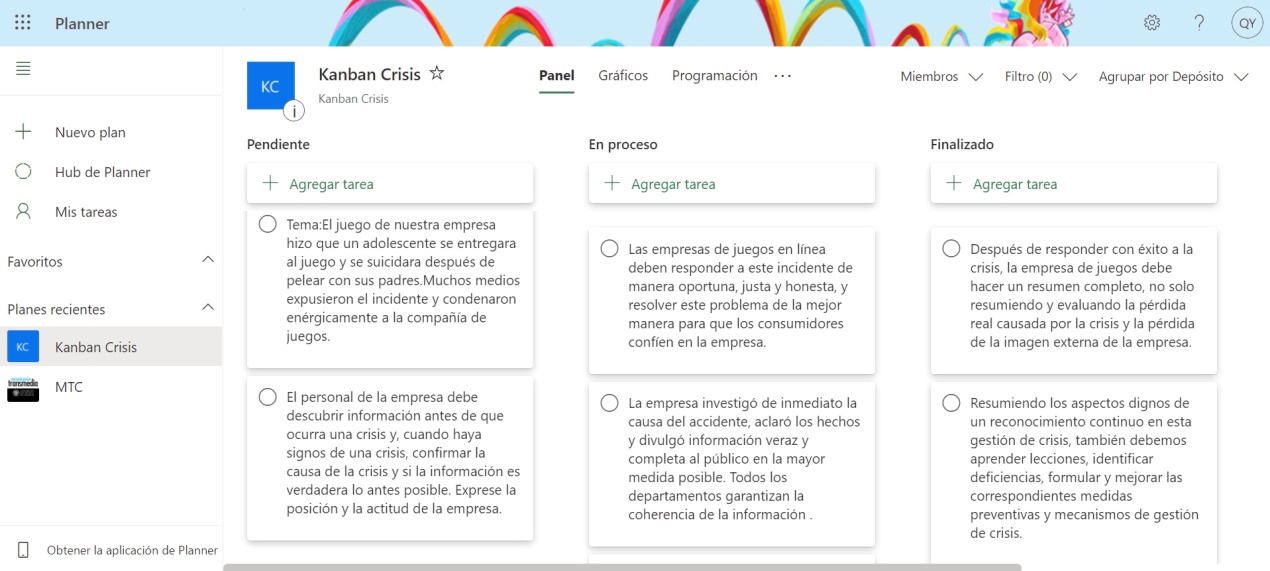 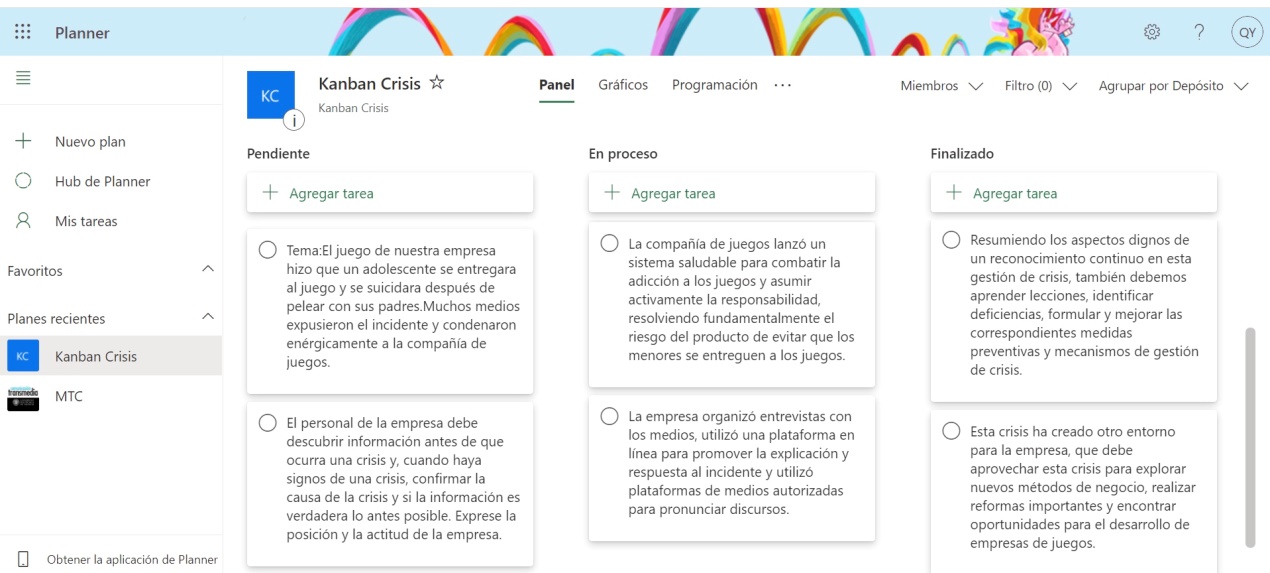 Tema:El juego de nuestra empresa hizo que un adolescente se entregara al juego y se suicidara después de pelear con sus padres. Muchos medios expusieron el incidente y condenaron enérgicamente a la compañía de juegos. 